                          CONSELHO MUNICIPAL DOS DIREITOS DA CRIANÇA E DO ADOLESCENTE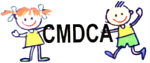 ANTONIO CARLOS-MG – LEI 8069/94 – ECA – LEI MUNICIPAL Nº 1829 de 13 de junho de 2013 e Nº 1.993 de 06 de junho de 2019FIA/FMDCA – Dec. Nº 025/94 – Conta Corrente nº 10.041-2 – Agência 1450-8 – BB S/A - Tel. (32) 3346 1255Anexo 1Processo de Escolha de Conselheiros Tutelares 2019Comissão Organizadora 2019Primeira Etapa do Edital de ConvocaçãoInscrições:Conforme Item “4.7. Da Impugnação dos candidatos h) Esgotada a fase recursal, a Comissão Organizadora fará publicar a relação definitiva dos candidatos habilitados ao pleito com cópia ao Ministério Público;” esta Comissão torna público a Relação Definitiva de Inscritos.RELAÇÃO DE INSCRITOS - DEFINITIVAEloisa Carla Requera de CarvalhoClaudia Márcia Alves LisboaMargarida Ferreira Souza OliveiraSuelen Fernandes da SilvaDenizi de Paula PaivaLenilza Ângela dos SantosRosa Virginia FrancelinoCélia Vanderleia ClaterMarta Rosana do NascimentoLicildo Nunes da Silva JuniorRegene Kátia dos Santos AssisJuliana Aparecida FrancelinoEdson Ribeiro da SilvaSandra Helena Cassemiro de JesusAdriana Valeria Lino SilvaDaniela Patrícia Leandro de SouzaSâmia Adriana da Silva.Antônio Carlos, MG, 01 de julho de 2019.Comissão Organizadora 2019                      CONSELHO MUNICIPAL DOS DIREITOS DA CRIANÇA E DO ADOLESCENTEANTONIO CARLOS-MG – LEI 8069/94 – ECA – LEI MUNICIPAL Nº 1829 de 13 de junho de 2013 e Nº 1.993 de 06 de junho de 2019FIA/FMDCA – Dec. Nº 025/94 – Conta Corrente nº 10.041-2 – Agência 1450-8 – BB S/A - Tel. (32) 3346 1255Processo de Escolha de Conselheiros Tutelares - 2019Comissão Organizadora RESOLUÇÃO Nº 008/2019 – CMDCADispõe sobre o edital complementar nº 1e Ratificação -processo de escolha de Conselheiros Tutelares 2019 -do Município de Antônio Carlos – MG.O CMDCA aprova e torna público oEdital  “Complementar nº 1”e Ratificaçãodo Processo de Escolha de Conselheiros Tutelares 2019.O CONSELHO MUNICIPAL DOS DIREITOS DA CRIANÇA E DO ADOLESCENTE – CMDCA do Município de Antônio Carlos – MG, no uso de suas atribuições legais, conforme preconiza a Lei 8.069/90 – Estatuto da Criança e do Adolescente, a Resolução 170/2014, a Lei 12.696/2012 e as Leis Municipais nº 1.829/2013, nº 1.993/2019 e nº 1.514/2005, através de sua Comissão Organizadora constituída pela Resolução nº 06/2019 – CMDCA/AC, em cumprimento ao disposto no item  5.1. do edital de Convocação 2019, torna publico decisão tomada em reunião extraordinária realizada no dia 05/07/2019:Complementa o Item 5.1. do Edital de Convocação 2019;(5.1. O Curso de Capacitação e a prova de  aferição de conhecimento para o candidato a Conselheiro Tutelar serão realizados nos dias, horários e local a serem definidos e informados através de edital complementar, que será afixado em todos os locais que o edital de convocação foi publicado, com antecedência mínima de 05 (cinco) dias úteis da realização do mesmo)- Determina Data, horário e local:I - Curso de Capacitação:O Curso de Capacitação (Estatuto da Criança e do Adolescente) será realizado no dia 13 de julho de 2019;De 8h as 12horas e de 13:30h as 17:30horas;Na Biblioteca Municipal, Estação Ferroviária, Praça Central da cidade, neste município;  O candidato deverá se apresentar no local munido do Comprovante de Inscrição e Documento de Identidade, 30 minutos antes do horário previsto;O Curso de capacitação torna-se OBRIGATÓRIO ao candidato que, no momento da inscrição, optou pelo Item 5.1.1  f) do Edital de Convocação referido;   (5.1.1.  Constitui falta grave, eliminatória, a ausência no curso de capacitação, daquele que, no ato da inscrição, após preenchimento de formulário próprio,  submeter sua comprovação de experiência ao item 2.2 – f  deste Edital).II - Prova de aferição de conhecimento;A Prova de aferição de conhecimento será realizado no dia 21 de julho de 2019;De 08h  às 12haras;  Na Biblioteca Municipal, Estação Ferroviária, Praça Central, neste município.O candidato deverá se apresentar no local munido do Comprovante de Inscrição e Documento de Identidade, 30 minutos antes do horário previsto.A prova terá 30 questões, com cinco alternativas de resposta para cada questão;O gabarito será divulgado 30 minutos após o horário previsto para terminar o Teste;Será automaticamente cancelada a inscrição do candidato que não comparecer à Prova de aferição de conhecimento;2 – Ratifica:I – Altera redação Item 7.7.1 do Edital de Convocação 2019O Item 7.7.1 passará a vigorar com a seguinte redação:- “7.7.1. A votação ocorrerá no dia 06 de outubro de 2019, de 08h às 17 horas, na Biblioteca Municipal, Estação Ferroviária, Centro.”3 - Esta Resolução entra em vigor na data de sua publicação.Antônio Carlos – MG, 08 de julho de 2019Luiz Roberto Tury – PresidenteComissão Organizadora:                       CONSELHO MUNICIPAL DOS DIREITOS DA CRIANÇA E DO ADOLESCENTEANTONIO CARLOS-MG – LEI 8069/94 – ECA – LEI MUNICIPAL Nº 1829 de 13 de junho de 2013 e Nº 1.993 de 06 de junho de 2019FIA/FMDCA – Dec. Nº 025/94 – Conta Corrente nº 10.041 - 2 – Agência 1450- 8 –BB S/A- Tel. (32) 33461255Anexo 2Processo de Escolha de Conselheiros Tutelares Comissão Organizadora/CMDCA -2019 Segunda Etapa do Edital de ConvocaçãoCurso de capacitação e Teste de aferição de conhecimentoConforme determina o Item 1 do Edital Complementar nº 1, de 08 de julho de 2019, I – Curso de capacitação a), b), c), d) e) e II – Prova de aferição de conhecimento; a), b), c), d), e), f), g), esta Comissão Organizadora realizou a segunda Etapa deste Processo de Escolha e torna pública a Relação dos Candidatos que se habilitaram para a Terceira Etapa: RELAÇÃO DOS CANDIDATOS HABILITADOS PARA A TERCEIRA ETAPA - AVALIAÇÃO PSICOLÓGICA:Eloisa Carla Requera de CarvalhoClaudia Márcia Alves LisboaMargarida Ferreira Souza Oliveira Suelen Fernandes da SilvaDenizi de Paula PaivaLenilza Ângela dos SantosRosa Virginia FrancelinoCélia Vanderleia ClaterMarta Rosana do NascimentoLicildo Nunes da Silva JuniorRegene Kátia dos Santos AssisJuliana Aparecida FrancelinoEdson Ribeiro da SilvaSandra Helena Cassemiro de JesusAdriana Valeria Lino SilvaDaniela Patrícia Leandro de SouzaSâmia Adriana da Silva.Antônio Carlos, MG, 24 de julho de 2019.Comissão Organizadora 2019                -        CONSELHO MUNICIPAL DOS DIREITOS DA CRIANÇA E DO ADOLESCENTEANTONIO CARLOS-MG – LEI 8069/94 – ECA – LEI MUNICIPAL Nº 1829 de 13 de junho de 2013 e Nº 1.993 de 06 de junho de 2019FIA/FMDCA – Decr. Nº 025/94 – Conta Corrente nº 10.041-2– Agência 1450- 8 – BB S/A - Tel. (32) 3346 1255Anexo 3Processo de Escolha de Conselheiros Tutelares Comissão Organizadora/CMDCA -2019 Terceira Etapa do Edital de ConvocaçãoAvaliação Psicológica.Após a realização da terceira Etapa - Avaliação Psicológica, esta Comissão Organizadora torna pública:   RELAÇÃO DOS CANDIDATOS HABILITADOS PARA A QUARTA ETAPA - ELEIÇÃOEloisa Carla Requera de CarvalhoClaudia Márcia Alves LisboaSuelen Fernandes da SilvaDenizi de Paula PaivaRosa Virginia FrancelinoCélia Vanderleia ClaterMarta Rosana do NascimentoLicildo Nunes da Silva JuniorRegene Kátia dos Santos AssisEdsom Ribeiro da SilvaSandra Helena Cassemiro de JesusAdriana Valeria Lino SilvaDaniela Patrícia Leandro de SouzaSâmia Adriana da Silva.Antônio Carlos – MG, 14 de agosto de 2019Comissão Organizadora 2019                       CONSELHO MUNICIPAL DOS DIREITOS DA CRIANÇA E DO ADOLESCENTEANTONIO CARLOS-MG – LEI 8069/94 – ECA – LEI MUNICIPAL Nº 1829 de 13 de junho de 2013 e Nº 1.993 de 06 de junho de 2019FIA/FMDCA – Dec. Nº 025/94 – Conta Corrente nº 10.041 - 2 – Agência 1450-8–BB S/A- Tel. (32) 3346 1255Anexo 4Processo de Escolha de Conselheiros Tutelares Comissão Organizadora/CMDCA -2019 Reunião Preparatória.Após a realização da Reunião Preparatória para o início de campanha, em 15 de agosto, quando definindo-se o modelo da CÉDULA ELEITORAL; numeração e nomes para a composição da mesma; Esclarecimento sobre a formação e dinâmica das seções; Alerta sobre o eleitor poder escolher apenas um candidato e para os documentos exigidos; Sobre fiscais, apuração dos votos, ações de campanha permitidas e não permitidas e penalidades, local, horário, esta Comissão Organizadora torna púbica a RELAÇÃO DOS CANDIDATOS HABILITADOS PARA A QUARTA ETAPA – ELEIÇÃOCANDIDATOS HABILITADOS (NÚMERO E NOME PARA CÉDULA).Eloisa Carla Requera de Carvalho(  ) 01 - EloisaClaudia Márcia Alves Lisboa(  ) 02 - Claudia LisboaSuelen Fernandes da Silva(  ) 04 - Suelen ...Filha do TaiadaDenizi de Paula Paiva(  ) 05 - Denizi de Paula PaivaRosa Virginia Francelino(  ) 07 - Rosa ...do Pé de PatoCélia Vanderleia Clater(  ) 08 - LeleiaMarta Rosana do Nascimento(  ) 09 – Rosana ...Filha do Joao Ladeira  Licildo Nunes da Silva Junior(  ) 11 - Licildo Nunes da Silva JuniorRegene Kátia dos Santos Assis(  ) 12 - Regene       Edson Ribeiro da Silva(  ) 14 - Edson Ribeiro da Silva       Sandra Helena Cassemiro de Jesus(  ) 15 – Sandra ...Filha da lorinha       Adriana Valeria Lino Silva(  ) 16 – Adriana Valeria Daniela Patrícia Leandro de Souza(  ) 17 - Daniela ...Filha do DidiSâmia Adriana da Silva.(  ) 18 - Sâmia ...Filha do SalinComissão Organizadora 2019                      CONSELHO MUNICIPAL DOS DIREITOS DA CRIANÇA E DO ADOLESCENTEANTONIO CARLOS-MG – LEI 8069/94 – ECA – LEI MUNICIPAL Nº 1829 de 13 de junho de 2013 e Nº 1.993 de 06 de junho de 2019FIA/FMDCA – Dec. Nº 025/94 – Conta Corrente nº 10.041-2 – Agência 1450-8– BB S/A - Tel. (32) 3346 1255PROCESSO DE ESCOLHA DE CONSELHEIROS TUTELARES - 06 de outubro de 2019CÉDULA  (Marque apenas UM candidatos)[  ] – 01 – Eloisa[  ] – 02 – Claudia Lisboa [  ] – 04 – Suelen ...Filha do Taiada[  ] – 05 – Denizi de Paula Paiva[  ] – 07 – Rosa ...do Pé de Pato[  ] – 08 – Leleia [  ] – 09 – Rosane ...Filha do João Ladeira[  ] – 11 – Licildo Nunes Da Silva Junior[  ] – 12 – Regene[  ] – 14 – Edson Ribeiro Da Silva[  ] – 15 – Sandra ...da Lorinha[  ] – 16 – Adriana Valeria[  ] – 17 – Daniela ...Filha do Didi[  ] – 18 – Sâmia ...Filha do Salim                      CONSELHO MUNICIPAL DOS DIREITOS DA CRIANÇA E DO ADOLESCENTEANTONIO CARLOS-MG – LEI 8069/94 – ECA – LEI MUNICIPAL Nº 1829 de 13 de junho de 2013 e Nº 1.993 de 06 de junho de 2019FIA/FMDCA – Dec. Nº 025/94 – Conta Corrente nº 10.041-2 – Agência 1450-8 – BB S/A - Tel. (32) 3346 1255Processo de Escolha de Conselheiros Tutelares Comissão Organizadora 2019 - ANTONIO CARLOS-MGEDITAL retificação nº 1/2019 ErrataDISPÕE SOBRE RETIFICAÇAO – ERRATA NO CONTEÚDO DISPOSTO NO EDITAL COMPLEMENTAR Nº 1 E RATIFICAÇÃO, QUE “COMPLEMENTA e FIXA DATA, HORARIO E LOCAL”. O CONSELHO MUNICIPAL DOS DIREITOS DA CRIANÇA E DO ADOLESCENTE- CMDCA, no uso de suas atribuições legais, e com base na Lei Federal nº 8.069/90, que dispõe sobre o ESTATUTO da CRIANÇA e do ADOLESCENTE– ECA, na Resolução nº 170/2014 – CONANDA e na Lei Municipal nº 1829/2013, nº 1993/2019 e nº 1514/2005, torna público o presente Edital de Retificação - Errata e outra providencias, para constar o seguinte: ERRATA -Onde se lê:Edital  “Complementar nº 1”e RatificaçãoLeia-se:Edital  “Complementar nº 1”e RetificaçãoAltera redação Item 2;Onde se lê:2 - Ratifica:I – Altera redação Item 7.7.1 do Edital de Convocação 2019O Item 7.7.1 passará a vigorar com a seguinte redação:- “7.7.1. A votação ocorrerá no dia 06 de outubro de 2019, de 08h às 17 horas, na Biblioteca Municipal, Estação Ferroviária, Centro.”Leia-se:2 - Retifica- “7.7.1. A votação ocorrerá no dia 06 de outubro de 2019, de 08h às 17 horas, na Escola Municipal Adelaide Andrada, à Rua C. Jorge Dufles, nº 130, Centro.Antônio Carlos – MG, 20 de setembro de 2019  Luiz Roberto Tury Comissão Organizadora